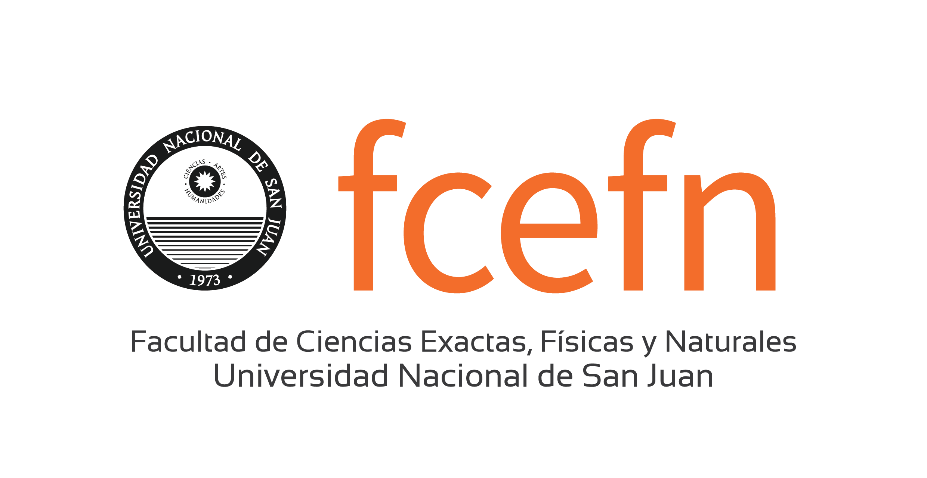 SOLICITUD DE INSCRIPCION                                                    San Juan………de ……………………de 2023.- SEÑOR DIRECTOR INSTITUTO DE INFORMATICAMG. SERGIO ZAPATAS                        /                       D                                          Me dirijo a Usted a efectos de solicitar mi inscripción en la Selección de Antecedentes convocada por el Instituto de Informática, a fin de cubrir un cargo de Profesor Ordinario Adjunto con dedicación simple carácter suplente constituido código 23169/1 para cumplir funciones en:Gabinete de Ingeniería de Software, Instituto de Informática, (5 horas), Extensión docencia: Programa de Doctorado en Ciencias de la Informática (5 horas).                                          A tal efecto acompaña a la presente solicitud, mi Currículum Vitae y documentación que acredita el mismo.                                                                                     …………………………………….                                                                                                        Firma                                                                                        …………………………………….                                                                                                    Aclaración